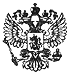 Федеральный закон от 19 декабря 2016 г. N 435-ФЗ "О внесении изменений в Арбитражный процессуальный кодекс Российской Федерации"     Принят Государственной Думой 9 декабря 2016 года     Одобрен Советом Федерации 14 декабря 2016 года     Статья 1     Внести в Арбитражный  процессуальный  кодекс  Российской   Федерации(Собрание законодательства Российской Федерации, 2002,  N 30,   ст. 3012;2009, N 29, ст. 3642; 2010, N 31, ст. 4197; 2011, N 29, ст. 4291;   2016,N 10, ст. 1321; N 26, ст. 3889) следующие изменения:     1) дополнить статьей 127.1 следующего содержания:     "Статья 127.1. Отказ в принятии искового заявления, заявления     1. Судья отказывает в принятии искового заявления, заявления, если:     1)  исковое  заявление,  заявление  не  подлежат      рассмотрению иразрешению в арбитражном суде;     2) имеются вступивший в законную силу принятый по спору между   темиже лицами, о том же  предмете  и  по  тем  же  основаниям    судебный актарбитражного  суда,  суда  общей  юрисдикции  или      компетентного судаиностранного государства, за исключением случаев, если  арбитражный   судотказал в признании и приведении в исполнение решения иностранного суда,а также определение  о  прекращении  производства  по  делу  в    связи спринятием отказа истца от  иска  или  утверждением  мирового   соглашениясторон  либо  определение  об  отказе  в  принятии  искового   заявления,заявления;     3) имеется ставшее обязательным для сторон и принятое по спору междутеми же сторонами, о том же предмете и  по  тем  же  основаниям   решениетретейского суда, за исключением случаев, если арбитражный суд отказал ввыдаче  исполнительного  листа  на  принудительное  исполнение    решениятретейского суда либо если арбитражный суд отменил указанное решение.     2. Судья Суда по  интеллектуальным  правам  отказывает  в   принятиизаявления  об  оспаривании  нормативного  правового  акта  либо   акта,содержащего  разъяснения  законодательства  и  обладающего   нормативнымисвойствами, в случае, если имеется вступившее в  законную  силу   решениеарбитражного суда или суда общей юрисдикции по ранее рассмотренному делу,проверившего по тем же основаниям соответствие оспариваемого нормативногоправового акта  иному  нормативному  правовому  акту,  имеющему   большуююридическую силу, либо проверившего по тем  же  основаниям   оспариваемыйакт, содержащий разъяснения законодательства и  обладающий   нормативнымисвойствами.     3. Об отказе в принятии искового заявления, заявления судья выноситопределение, в котором указывает обстоятельства, послужившие   основаниемдля отказа в принятии искового заявления, заявления, и решает  вопрос   овозврате государственной пошлины лицу, предъявившему исковое   заявление,заявление, если государственная пошлина была уплачена. Копия определениявместе с исковым заявлением, заявлением и прилагаемыми к нему документаминаправляется указанному лицу не позднее пяти  дней  со  дня   поступленияискового заявления, заявления в суд.     4. Отказ в  принятии  искового  заявления,  заявления   препятствуетповторному обращению в суд с такими заявлениями к тому же  ответчику,   отом же предмете и по тем же основаниям.     5. Определение арбитражного суда  об  отказе  в  принятии   исковогозаявления, заявления может быть обжаловано.     В случае отмены определения об отказе в принятии искового заявления,заявления такие заявления считаются  поданными  в  день   первоначальногообращения в арбитражный суд.";     2) статью 229.4 изложить в следующей редакции:     "Статья  229.4.  Основания  для  возвращения  заявления  о    выдаче                 судебного приказа или отказа в его принятии     1. Арбитражный суд возвращает заявление о выдаче судебного приказа вслучае нарушения требований к форме  и  содержанию  заявления  о   выдачесудебного приказа, установленных статьей  229.3  настоящего    Кодекса, атакже в случаях, если:     1) дело неподсудно данному арбитражному суду;     2)  не  представлены  документы,   подтверждающие     обоснованностьтребования взыскателя;     3) отклонено ходатайство о предоставлении отсрочки, рассрочки уплатыгосударственной пошлины или об уменьшении ее размера;     4) от взыскателя поступило ходатайство о  возвращении  заявления  овыдаче судебного приказа.     2. Возвращение заявления о выдаче  судебного  приказа  не   являетсяпрепятствием для повторного обращения взыскателя  в  арбитражный    суд сзаявлением к тому же  должнику,  с  тем  же  требованием  и  по  тем  жеоснованиям после устранения допущенного нарушения.     3.  Арбитражный  суд  отказывает  в  принятии  заявления  о  выдачесудебного приказа по основаниям, предусмотренным статьей 127.1 настоящегоКодекса, а также в случаях, если:     1) заявлено требование, не предусмотренное статьей 229.2 настоящегоКодекса;     2) место жительства или место  нахождения  должника  находится   внепределов Российской Федерации;     3) из заявления о выдаче судебного приказа  и  приложенных  к   немудокументов усматривается наличие спора о праве.     4. О возвращении заявления о выдаче судебного приказа или об отказев его принятии арбитражный суд в течение трех дней  со  дня   поступленияэтого  заявления  в  суд  выносит  определение,  которое       может бытьобжаловано.";     3) в статье 288.1:     а) часть 4 изложить в следующей редакции:     "4. Основаниями для пересмотра в порядке кассационного производствасудебного приказа, вступившего в законную  силу,  являются   существенныенарушения норм материального права и (или) норм  процессуального   права,которые повлияли на  исход  приказного  производства  и  без   устранениякоторых невозможны восстановление  и  защита  нарушенных  прав,   свобод,законных  интересов  взыскателя  или  должника   в   делах     приказногопроизводства.";     б) часть 6 дополнить пунктом 5 следующего содержания:     "5) отменить судебный приказ, указав при этом  в  постановлении   направо взыскателя предъявить требование в порядке  искового   производстваили производства  по  делам,  возникающим  из  административных    и иныхпубличных правоотношений.".     Статья 2     Настоящий Федеральный закон вступает в силу со дня его официальногоопубликования.Президент Российской Федерации                                  В. ПутинМосква, Кремль19 декабря 2016 года